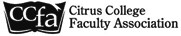                    Representative Council Meeting Date:  Wednesday, 17 October 2018   	 	 	 	  	CI 159 – 2:40 pm  	 	 	 	 	    CCFA Agenda  	 	 	 	 	17 October 2018  	 	 	 	 	         CI 159 Call to Order- Terry Miles 	 	   Minutes, September 19, 2018– Stephanie Yee Officer Reports President’s Report – Terry MilesCCFA Car Wash Fundraiser CCA Conference Cancellation Membership 	 	 	 	 Vice-President’s Report – Gerhard Peters  Chief Negotiator Report – Dave Brown  Secretary’s Report – Stephanie Yee Treasurer’s Report – Dave Ryba:  Treasurer’s report—Budget ProposalPast President’s Report – Justina Rivadeneyra Senate Liaison – John Fincher  Standing Committee Reports Faculty members shall be polled annually to determine their committee preference.  The committee members should reflect the diversity of the CCFA membership.  		1. Contract Committee – Dave Brown 		   2. Grievance Committee – Gerhard Peters 	   3. Political Action Committee – John Fincher 	                  4. Benefits Committee– Terry Miles 	                  5. Newsletter Committee - Stephanie Yee  	   6. Membership Engagement Committee- Justina Rivadeneyra	   7. Budget Committee-Dave RybaAd Hoc Committee Reports  	                  1. Bylaw Committee (ad hoc) – Terry Miles 	                   2. Media Committee (ad hoc) -Stephanie Yee 		   3. Standing Rules Committee (ad hoc)- Terry MilesOld Business:  Volunteers for Cart Wash-Terry MilesNew Business:  Bylaws and Standing Rules-Terry MilesApproval of Budget Committee (Action)Approval of Standing Rules Committee(Action)         Public ForumAdjourn Officers Terry Miles, President Gerhard Peters, Vice President Stephanie Yee, Secretary Dave Ryba, Treasurer Included on Executive Board Dave Brown, Chief Negotiator John Fincher, Senate Liaison Jesus Gutierrez, At-Large RepresentativeSenya Lubisich, At-Large RepresentativePaul Swatzel, At-Large RepresentativeJustina Rivadeneyra, Past PresidentRepresentatives Business/Accounting     (Vacant) Mathematics                  (  ) Steve Odrich Health Sciences             (  ) Noemi Barajas Career/Technical           (  ) Susan Bautista Counseling                    (  ) Rafael Herrera Visual & Performing      (  ) Matt Jackson Arts Library                               (  ) Elizabeth CookRepresentatives Kinesiology                 (  ) Steve Hartman Language Arts             (  ) Anna McGarry Library Science           (  ) Sarah Bosler Physical Sciences        (  ) Badieh Farahani Social/Behavioral        (   ) Gailynn White Sciences Negotiations Team      (  )  Dave Ryba (  ) Stephanie Yee   Members 